Ministry of Agriculture, Trade, Lands, Housing and Environment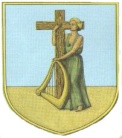 P.O. Box 272BradesMontserrat MSR 1110Tel:     	664-491-2075/2546Email:	malhe@gov.ms6th December 2019  ADDENDUM 4: ITT for the Development of New Social Housing Designs Please note the following amendments:The deadline for this Invitation to Tender is extended until 15th January 2020, no later than 12.00 midday, Eastern Caribbean Time and 16:00hrs UK time.This is due to large volume of clarifications received and the imminent festive season approaching.  All enquiries regarding this tender should be sent to the Head of Procurement Ms. Harjinder Jutle at Jutleh@gov.ms . 